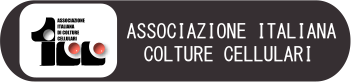 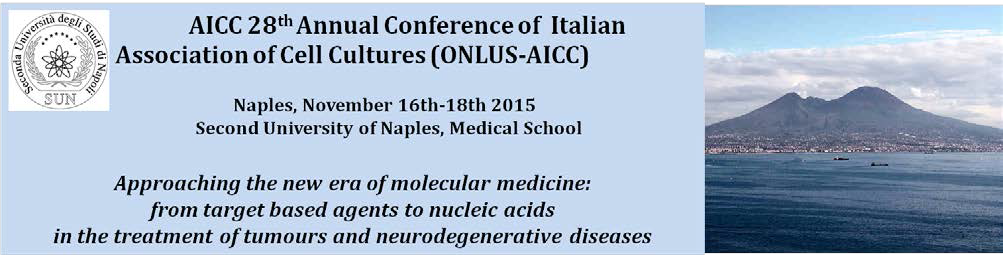 AICCItalian Association of Cell CultureThe AICC was founded in Bologna in 1980 as an Italian wing of the "European Tissue Culture Society" (ETCS) in order to promote the study and application of in vitro culture for the development of biomedical research through scientific meetings, publications, training in vitro culture techniques, exchange of information between researchers and research institutes. The AICC currently has about 150 members from the most important Italian Universities and Research Institutes.AICC annual meetingEvery year the AICC organizes an annual congress open to members but also to researchers, especially younger, who wish to attend the sessions of speakers selected among outstanding Italian and international scientists. In addition to the plenary session, it is always present a poster session reserved to younger researchers who wish to share and discuss their data with more experienced ones. In order to stimulate scientific research every year several prizes for the best posters are awarded.2015 XXVII Annual MeetingThe annual congress on 2015 will be held in Naples in the historical buildings of the School of Medicine of the Second University of Naples which features prestigious halls in the palace that belonged to Joachim Murat and in the Complex of S. Andrea delle Dame. The halls of the School of Medicine of the SUN are seventeenth-century buildings that have been hosting the SUN Medical School University from the end of the nineteenth century. Today they are equipped with the most modern audio / video systems.The conference is divided into three days that include three plenary session with international speakers, three regular sessions with short oral presentations, a posters sessions, and ancillary course of flow cytometry held by the GIC (Italian Society of Cytometry).Moreover there will be a social dinner and a guided visit to the unique Anatomical Museum of SUNScientific committee: Michele Caraglia, Gianpaolo Papaccio, Fortunato Ciardiello, Salvatore Del Prete, Raffaele Addeo, Antonio Febbraro, Paolo Grieco, Carlo Leonetti, Vincenzo Desiderio, Katia Scotlandi, Elena Capasso, Giuseppe Pirozzi, Stefania Meschini, Massimo Donadelli, Francesca Zazzeroni, Sonia EmanueleMeeting presidents:Michele Caraglia, Department of Biophysics Biochemistry and General Pathology, Tel 0815665871 (studio) 0815665874 (Lab) email:  michele.caraglia@unina2.it;Salvatore Del Prete, Chief of the Oncology Unit of the “San Giovanni di Dio” of Frattamaggiore, Naples.Scientific Secretary:Olga Fiorentino, Marianna Gallo, Angela Lombardi and Teresa De Simone. Email: angelalombardi@hotmail.it and phone: 3335681776Preliminary program Day INovember 16 2015Aula Magna, SUN Medical School(Via Costantinopoli 104, Naples)8.30 Registration9.30 Meeting Opening and Introductive Remarks Rector of the Second University of NaplesProf. G. PaolissoPro-Rector	of	the	Second	University	of	Naples	and	advisor	of	the healthcare divisionProf. G. NicolettiAICC PresidentDr. Katia ScotlandiPresentation of the meeting: Prof. Michele Caraglia (SUN and AICC Vice- President) F. Ciardiello (SUN)S. Del Prete (Frattamaggiore Hospital)Opening LectureProf. Carlo Croce The John W. Wolfe Chair in Human Cancer Genetics, The Ohio State University“Causes and consequences of microRNA dysregulation in cancer”Section 1: Changing the faith of a drug without changing the mechanisms: the nanotechnological approachChairs: F. Ciardiello, S. Del Prete10.30 How to define nanotechnology in the medical field: refining and retuning active drugs (Prof. P. Caliceti, University of Padova)11.00 Eribuline, Nab-paclitaxel and Peg-filgrastim: old and new indications (Prof. P. Tagliaferri, Università “Magna Graecia” di Catanzaro)11.30 Coffee Break12.00 Target based therapy in breast cancer (Dr. R. Addeo, Oncological DH, ASL Na2 Nord)12.30 Liposomal antracyclins and personalized therapy in the treatment of ovarian cancer (Dr. S. Pignata INT Pascale of Naples)13.00 Light LunchSection 2: drug delivery in cancer therapyChairs: C. Leonetti, D. Ingrosso, A. Febbraro14.00 New treatment modalities in renal cancer (G. Facchini, INT Pascale)14.30  New  treatment  modalities  in  prostate  cancer  (Guido  Giordano, “Fatebenefratelli” Hospital, Benevento)15.00 Medical treatment of hepatocellular carcinoma: what present and what future? (L. Montella, Oncology Division, ASL NA2 Nord)15.30 Liposomes and nanoparticles delivering zoledronic acid and Denosumab in the treatment of human tumours (G. De Rosa, University “Federico II” of Naples)16.00 miRNA and multiple myeloma: limitations and advantages (P. Tassone, Magna Graecia University,  Catanzaro)16.30 miR34a: how to deliver nucleic acids in a tumour	(M. Caraglia, Second University of Naples)17.00 Quality of life and supportive therapy in cancer setting (A. Febbraro, Fatebenefratelli Hospital, Benevento)17.30 Discussion17.45 Guided visit to the Anatomical Museum of the Second University of NaplesDay IINovember 17 2015Bottazzi Hall, SUN Medical School(Via Costantinopoli 16, Naples)Section 3:  Target  Based  agents:  from  the  target  expression  to  the  molecular addictionChairs: S. Meschini, P. Tagliaferri9.30 The evolution of medical treatments in the era of target based agents: the example of colon cancer (F. Ciardiello, Second University of Naples)10.00 Mechanisms of resistance to target based agents in non small cell lung cancer (F. Morgillo, Second University of Naples)Coffee Break and visit to the posters and stands11.00 Gerocoversion and gerosuppression: controlling cell proliferation and senescence (M. Blagosklonny, Roswell Park Cancer Institute, Buffalo, NY, USA)11.30 Translational development of rational combinations of targeted agents with synergistic anti-tumor activity. (M. Milella, Regina Elena Institute of Rome)12.00 Translational Epigenetics for the Early Detection of High-Risk Prostate Cancer. (A.Perry, Trinity College, Dublin)12.30  Selected presentations13.00 Visit to the posters and stands13.30 Lunch14.30 Meeting of the AICC associates and prizes and awards to the best posters Presentations of the winnersSection 4:  miRNAs,  siRNAs  and  mesenchymal  stem  cells  in  the  treatment  of neurodegenerative diseasesChairs: P. Grieco, G. Tedeschi15.00  New  insights  in  the  understanding  of  neurodegenerative  diseases  by advanced imaging (G. Tedeschi, Second University of Naples)15.30  microRNAs  in  ALS  pathogenesis  and  new  therapeutic  directions  (E. Hornstein, Weizmann Institute of Science, Rehovot, Israel)16.00 Neurodegeneration in multiple sclerosis (W. Bruck, Gottingen University, Germany) Coffee Break and visit to the posters and stands17.30 Selected presentations Social dinnerDay IIINovember 18 2015Bottazzi Room of the School of Medicine (Via Costantinopoli 16 Naples) Section 5: miRNAs, siRNAs and other long non coding in the treatment of tumours Chairs:  G. Papaccio, C. Croce9.00 Circulating microRNAs in human cancer (M. Ferracin, University of Ferrara)9.30 miRNAs in the nervous system tumors (I. D’Agnano, ENEA, Rome)10.00 How to detect miRNAs in a cell: from real time PCR to nanostrings (V. Desiderio, SUN)10.30 Coffee Break11.00 Selected presentations Lunch poster and stand viewConcluding remarks and ECM questionnairesAncillary	course:	Theorical	and	practical	approaches	to	flow Cytometry in cell biology.Session 1.  (day II 10.30-13.30)1.1 Flow Cytometry basic concept: from theory to the practice. V. Desiderio1.2 Flow Cytometry and onco-haematology disease.  L. Del Vecchio Session 2. (day III 11.00-13.00)2.1 Cell Cycle, Apoptosis.  V.Tirino 2.2 Autophagy, senescence and drug uptake.  S. Zappavigna The  flow  Cytometry  course  is  limited  to  15  participants  that  will  be selected on the basis of their CV. The cost of the course will be 100 €.At the end of the course a questionnaire will be filled and a certification of graduation with final vote will be distributed.REGISTRATION FEES (VAT INCLUDED)Full fee: Early registration (until 30th September 2015)AICC and GIC Member € 150,00Non-Member € 200,00 (€ 150,00 + € 50,00 mandatory membership fee) Ph.D. € 120,00 (€ 70,00 + € 50,00 mandatory membership fee)Student € 50,00Full fee: Late registration (from 1st October 2015)AICC, and GIC Member € 200,00Non-Member € 250,00 (€ 200,00 + € 50,00 mandatory membership fee) Ph.D. € 170,00 (€ 120,00 + € 50,00 mandatory membership fee) Student € 80,00The registration fee includes the following:Attendance at the 28th Annual Conference of Italian Association of Cell Cultures (ONLUSAICC), conference kit, coffee breaks, lunches, CME credits for the assignees. For the social dinner participation an extra quote of 30,00 € is required and the participants have to express their will at the moment of subscription.